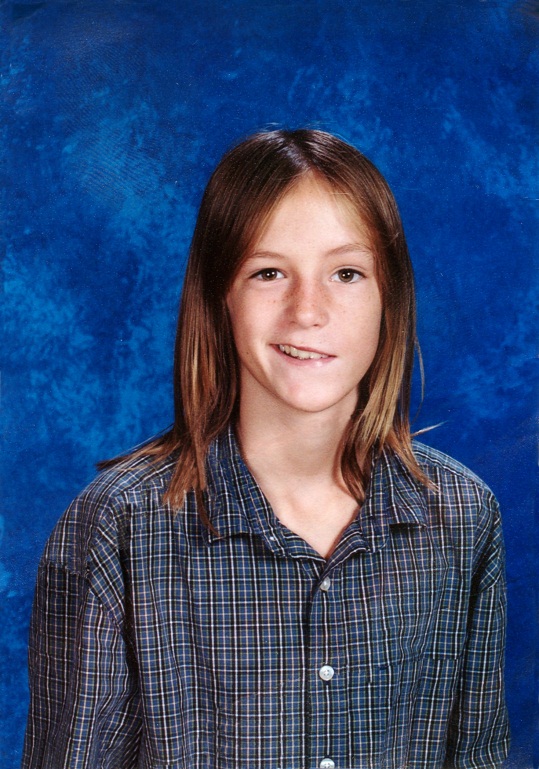        November 1993------------March 2006AED Application QuestionnaireFacility Name: __________________________________________   Date: _________ Contact Person: __________________________ Title: _________________________Phone________________________ Email: __________________________________Why do you want an AED? ________________________________________________________________________________________________________________________________________________________________________________________________________________________________________________________________________________________Do you currently have any AED’s?     Y_____		N_____				If so, how many, and what brand?  	_____________(Qty) ____________________________(brand) Who maintains the AED’s-checks and replaces the batteries and pads and how often? ____________________________________________________________________Approximately how many students/children are in attendance? ___________________Approximately how many staff are CPR/AED trained? __________________________Will you be seeking new or additional CPR/AED training?   Y _____	   N _____Do you have a Cardiac Emergency Response Plan in place?   Y____  N____ Do you practice a drill of this CERP?If so, please describe in short detail what you do and how often __________________________________________________________________________________________________________________________________________________________________________________________________________________If not, would you be willing to implement a plan into your program?  Y _____  N _____If we should donate an AED to your facility, is there a specific brand that you, your school, or the school district prefers? ________________________________________Any additional comments that you feel may help your application?__________________________________________________________________________________________________________________________________________________________________________________________________________________________________________________________________________________________________________________________________________________________________________________________________________________________